Form Checklist Audit Proses BisnisNama Unit Kerja		: ______________________________________________________Kode / Nama Dokumen		: ______________________________________________________Kategori dokumen 		:  SOPChecklist ini digunakan untuk mengevaluasi kelengkapan unsur pada dokumen yang direview. (Berikan tanda V untuk setiap unsur pada kolom yang sesuai).Surabaya, Desember 2019 Pimpinan Unit / Bagian(…………………………………………)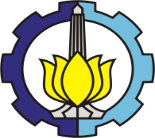 INSTITUT TEKNOLOGI SEPULUH NOPEMBERKampus ITS Sukolilo-Surabaya 60111Telp: 031-5994251-54, 5947274, 5945472Fax: 031-5947264, 5950808http://www.its.ac.idINSTITUT TEKNOLOGI SEPULUH NOPEMBERKampus ITS Sukolilo-Surabaya 60111Telp: 031-5994251-54, 5947274, 5945472Fax: 031-5947264, 5950808http://www.its.ac.idINSTITUT TEKNOLOGI SEPULUH NOPEMBERKampus ITS Sukolilo-Surabaya 60111Telp: 031-5994251-54, 5947274, 5945472Fax: 031-5947264, 5950808http://www.its.ac.idUNIT KERJAUNIT KERJAINSTITUT TEKNOLOGI SEPULUH NOPEMBERKampus ITS Sukolilo-Surabaya 60111Telp: 031-5994251-54, 5947274, 5945472Fax: 031-5947264, 5950808http://www.its.ac.idINSTITUT TEKNOLOGI SEPULUH NOPEMBERKampus ITS Sukolilo-Surabaya 60111Telp: 031-5994251-54, 5947274, 5945472Fax: 031-5947264, 5950808http://www.its.ac.idINSTITUT TEKNOLOGI SEPULUH NOPEMBERKampus ITS Sukolilo-Surabaya 60111Telp: 031-5994251-54, 5947274, 5945472Fax: 031-5947264, 5950808http://www.its.ac.idKANTOR PENJAMINAN MUTUKANTOR PENJAMINAN MUTUNOMOR DOKUMEN10.14.1.310.14.1.310.14.1.3Rev 0Rev 0NAMA DOKUMENForm Checklist Audit ManajemenForm Checklist Audit ManajemenForm Checklist Audit Manajemen18 Desember 201918 Desember 2019PenyusunPenyusunKabag/kasubbagPengesahanPengesahanPimpinan unit kerjaNoUnsurAdaTidak1Tujuan / Maksud2Ruang Lingkup3Ringkasan4Definisi Istilah/Singkatan/Simbol5Landasan Hukum6Keterkaitan 7Kualifikasi/Posisi Pelaksana SOP8Flowchart SOP9Mutu Baku atau Target10Peralatan / Perlengkapan11Peringatan / Resiko12Formulir Kegiatan